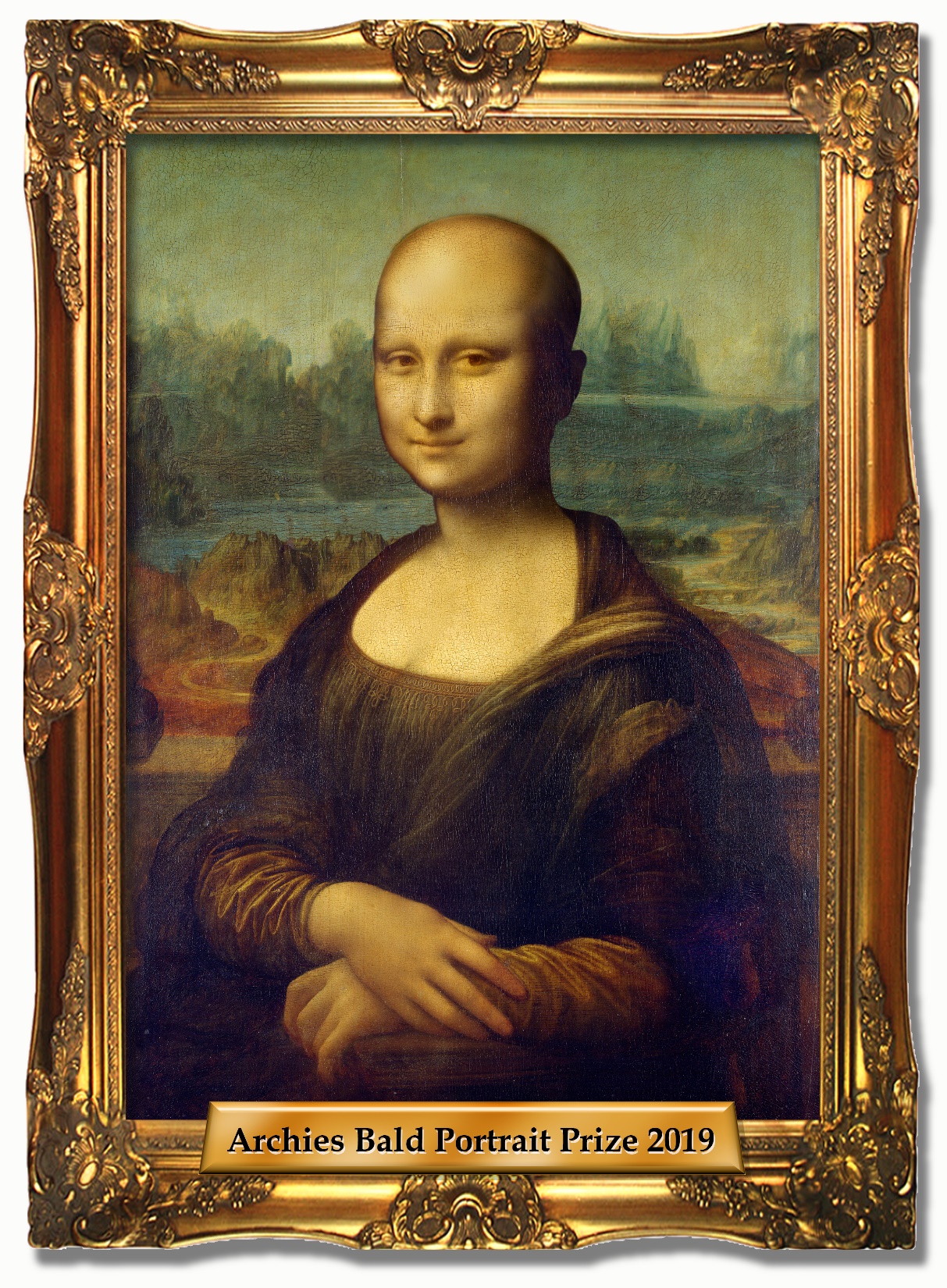 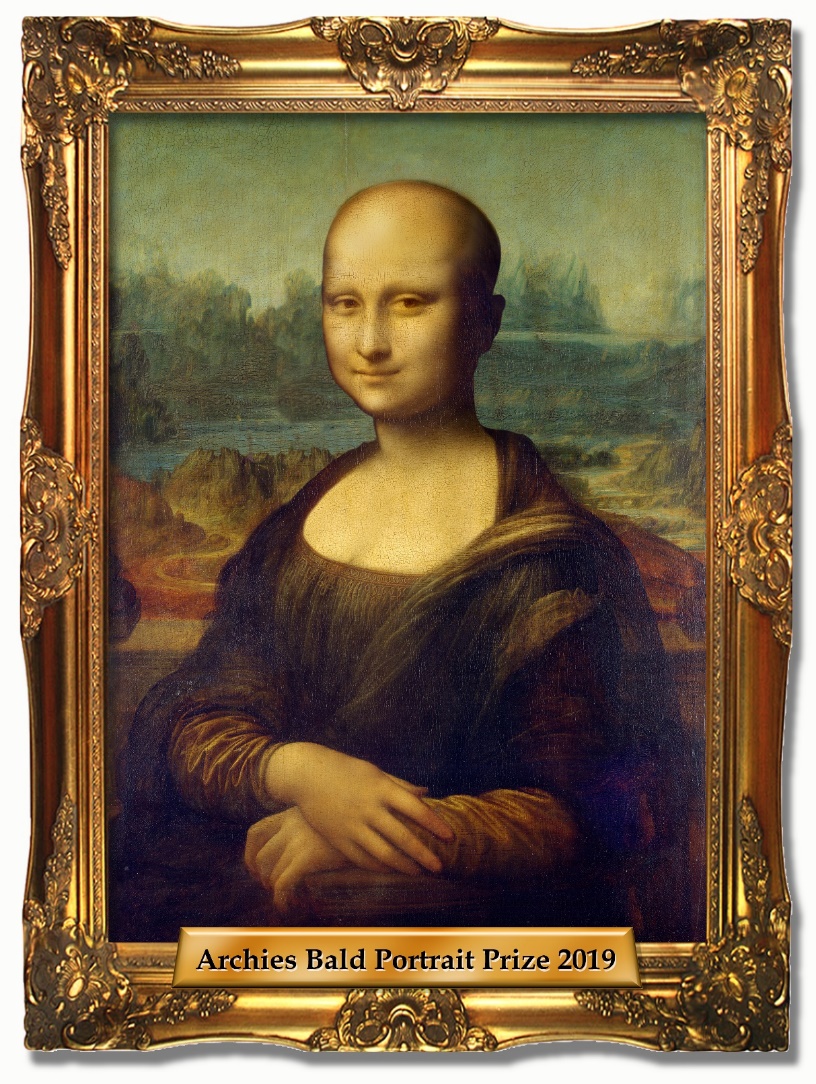 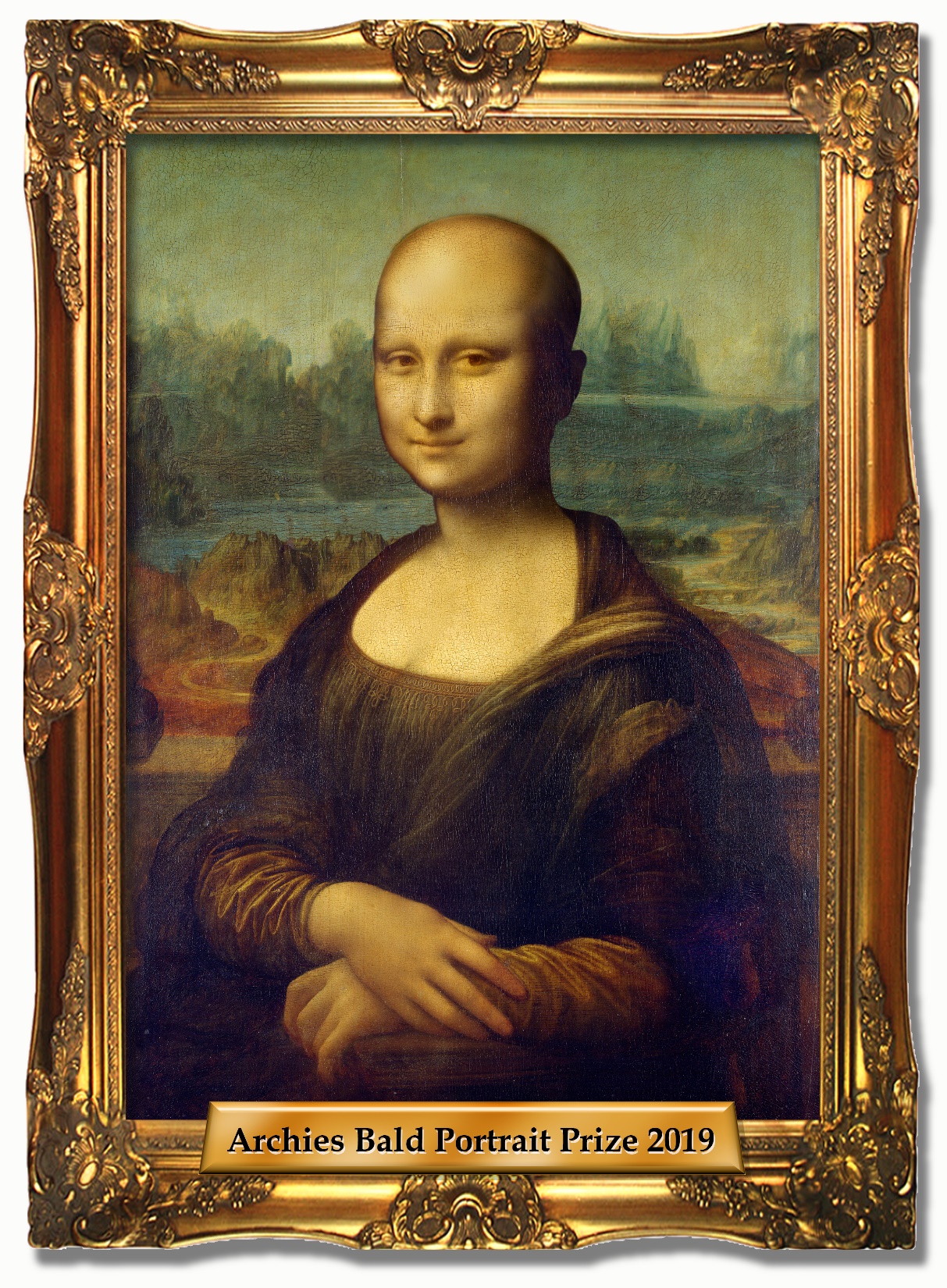 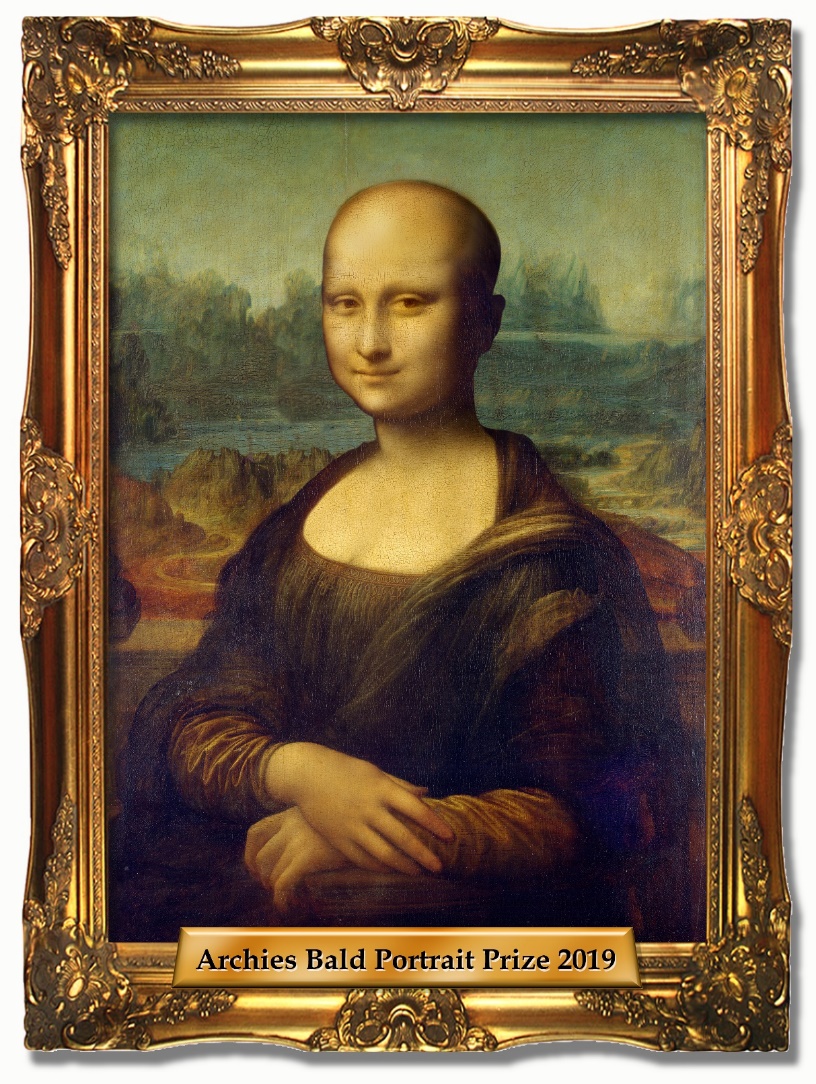 Please send your application form to archiesbaldprize@gmail.com (preferred) or by post to ArtSpace 1 Bent Street, Wonthaggi.  Any enquires to archiesbaldprize@gmail.com.It’s a bit unique – it’s a bit silly – so why not be part of a portrait and sculptural exhibition that will draw attention to the beauty of the hairless head?  Your piece will capture a person bald through chemotherapy, alopecia, shaving, genes, just born or simply a vision of what someone might look like without hair.The focus will be of a person or persons but may include inanimate objects, flora and fauna. At least one of the persons must have a scalp wholly or partly lacking hair.Can be of any size however will be subject to hanging space.Not previously shown in an Archies Bald Portrait Prize.Not a photograph.Your work must be original – and so can’t be a copy or reproduction of other original works, whether embellished or not. Works must be professionally mounted.   Works on paper must be ready to hang, framed or unframed.  If unframed, mounting board must be at least 150gsm otherwise it is too flimsy to hang by the gallery poster straps.  If glass or plexiglass it must be clean and unscratched.  Mat Board must be clean and smoothly cut.If works are on canvas, they must be presented either on stretcher arms or framed. Frames must be in good condition, free of scratches and loose corners. The back of the frame should be sealed with framer’s tape.  Please note that plastic frames do not allow D rings to be adhered (see below) and therefore cannot be accepted.‘D rings’ of at least 5mm in diameter must be attached one third from the top of the frame with the ‘D’ curve pointing to the top of the frame.  A hanging wire must be firmly attached.  String is not acceptable.  Eyehooks are also not acceptable as they have the potential to damage other artists’ works.If the work is a print it must be a limited edition of no more than 30 prints (less is preferred)Work must be completely dry at the time of submission.  If charcoal or pastel they must be ‘fixed’ for conservation purposes.If 3D – whilst some pedestals are available, artists are encouraged to bring their own which are stable.  If over 20kg or cumbersome we ask that artists assist in the display.All entries must be clearly labelled on back of each artwork with the following information NAME OF ARTIST, TITLE OF ARTWORK, SIZE and MEDIUM.  It is a good opportunity for self-promotion and so a good idea is to also attach your card with your details.As many works as possible will be displayed throughout an exhibition period however, displayed works will be at the sole discretion of the curator and subject to hanging and floor space.  Placement and position of art is up to the discretion of the curatorial team.  If there are requests and directions with regard to any piece of art submitted, please supply and furnish those requests on the art submission and delivery and they will be duly considered.  AwardsThree cash awards are given for each category – that is 2D and 3D: 1st Prize is $1000 2nd Prize is $500 and 3rd Prize is $200.  People’s Choice is $50.ExhibitionSelected works will be exhibited at Wonthaggi Town Hall from 20th to the 30th of May 2021with a launch date of Friday, 21st May from 6.30-8.30pm which will include the awarding of the prizes at 7.30pm.  Special exhibition preview Morning Tea will take place on 20th of May from 10am till noon.All entries will be eligible for judging with the exception that Archies Bald Portrait Prize Committee members will only be eligible for consideration for the People’s Choice Prize.  The judge’s decision will be final.Wonthaggi Community Gallery Inc. (ABN 62 480 391 728) of 1 Bent Street, Wonthaggi (ArtSpace Gallery)www.artspacewonthaggi.com.au                                                                                                   www.archiesbaldprize.com FeesA nominal non-refundable entry fee provides you with a complimentary limited print run high quality coffee book.  Artists may submit up to three works.  $30 for one entry, $40 for two entries and $50 for three entries.   For cash or credit card - please drop into ArtSpace which is open 7 days a week from 10am to 4pm at 1 Bent Street, Wonthaggi.  For Direct Deposit to Wonthaggi Community Gallery Bank: Bendigo Bank  BSB: 633 000 Account: 153496120 Ref: ABPP20 your surnameSalesWe would prefer all artwork on exhibit to be for sale as the more works sold – the more that Cancer Council benefits.    We do understand the personal nature of some of the works and request that for those that do not wish to sell their work that a compensatory donation is made.  Any artworks sold are subject to a 25% commission.  All payments for sold work will be made directly into the artist bank account via direct electronic deposit.Drop Off/Pick-Up of ArtworkEntries close 10th May 2021.  Your work must be delivered to the Wonthaggi Town Hall on Wednesday 19th May from 10am to 12 noon.  Artwork must be picked up on 30th May from 4pm to 6pm.  Artwork that has not been picked up after 30 Days of the exhibition closure becomes the property of ArtSpace.I acknowledge that this is my own work.  I understand that whilst all entries are left at the owner’s risk ArtSpace will take all necessary precautions in handling artwork.  I also acknowledge that ArtSpace is not responsible for any loss or damage to submitted artwork.I understand that ArtSpace may use images and narratives of my work as well as my artist statement to assist in promoting the Archies Bald Portrait Prize, ArtSpace and works for sale.Entrant Signature:                                                              Name (Printed):                                                                          Date: